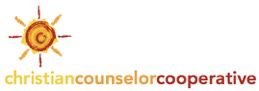 1305 Hixson Pike, Chattanooga, TN  37405  v/m 423.328.8783 ext.  9Confidential Information - Adult(Please Print)Name _________________________________________________________________    Today’s Date________________________                     first                                   middle or maiden		lastAge __________   Date of Birth ____________________  Sex: Male          Female	   Education			______             Home Address													______            street                                                                                  city                                                   state                       zipHome/Mobile Phone						  Email ___________________________________________Occupation ____________________________________________         Years Worked _____________________________________Work Phone						              Employer					______             Please circle any addresses, phone numbers or e-mails that you DO NOT want me using to reach you OR leaving a message.I do not want to compromise your confidentiality or create an uncomfortable situation.Marital Status: S  M   D  Separated    Date of present marriage		_ Date(s) of previous marriage(s)      	______             Spouse’s name ____________________________________________ Age	  __  Education _______________	         _________Spouse’s occupation						 Employer					______             Other Family Members	Place list AND place a √ beside the name(s) of those with whom you now live. Circle male or femaleSpouse ______________________	 Age _______		Your Father _____________________	Age _________Child(ren): ___________________  Age _______      M/F	Your Mother ____________________	Age ______________________________________ Age _______	M/F	Brothers/Sisters: _________________          Age _________	M/F_____________________________ Age _______	M/F	________________________________	Age _________	M/F_____________________________ Age _______	M/F	________________________________	Age _________	M/F_____________________________ Age _______	M/F	________________________________	Age _________	M/FFormer-Spouse______________________________________     Age _______    Marital Status:   S / REM / Div   Years _________Physician / Internist / Gynecologist / Psychiatrist / Etc.  (Doctor(s)/health care providers seen routinely):[1]	Name _____________________________________________  Ph. (       ) ______________________  Years ___________[2]	Name _____________________________________________  Ph. (       ) ______________________  Years ___________Do you have any current or ongoing medical problems, or past major health issues?  Please explain:_________________________________________________________________________________________________________________________________________________________________________________________________________________________________________________________________________________________________________________________________IntakeAdult.doc May 2019ChristianCounselorCooperative – Adult Intake, Page 2                 Client’s name						_______Current Medications/Supplements:	       Taken as prescribed?Medication/Supplement		Dosage	             Yes	No   Doctor if applicable	  Reason	                   	How Long?Do you smoke?             Yes              No       If so, how much?		           	                                       How long?	                            	           Do you drink alcohol?          Yes: # of drinks per day/week/month				         	  No   Previous Mental Health Services:Provider				       	 	Location	 					Dates of Service____________________________________________________________________________________________________________________________________________________________________________________________________________________________________________________________________________________________________________________________________________________________________________________________________________________________________________________________________________________________________________________________________________________________Current or expected legal involvement?	   Yes         No	If yes, please explain: __________________________________________________________________________________________________________________________________________________Current Order of Protection or Restraining Order?     	   Yes         No	If yes, please explain ~____________________________________________________________________________________________________________Referred by: ____________________________________________________________    Phone:  ____________________________May I contact this person/agency to notify them of your follow through for an appointment?       Yes          No   Initials:_______   _Person to notify in case of emergency:							 Relationship: _________________Phone: __________________________ Religious affiliation:							List your leisure interests and activities: ____________________________________________________________________________________________________________What do you consider to be your strengths? ____________________________________________________________________________________________________________Briefly describe the concerns and reasons that brought you here:_________________________________________________________________________________________________________________________________________________________________________________________________________________________________________________________________________________________________________________________________________________________________________________________________________________________________________________________________________________________________________________________________Briefly list your goals for treatment here; that is, what you would like to achieve and/or see happen by coming here for care: _____________________________________________________________________________________________________________________________________________________________________________________________________________________________________________________________________________________________________________________________________________________________________________________________________________________IntakeAdult.doc May 2019